КОНСПЕКТ УРОКА                                    ОБУЧЕНИЯ ГРАМОТЕ В 1 КЛАССЕ.Данный урок – урок приобретения новых знаний. Относится к букварному периоду. Это первый урок знакомства с данной буквой. Конспект урока содержит виды и формы деятельности, способствующей познавательной  активности детей, коррекции речи, коммуникативных умений.Тема: Звук и буква «Яя»Тип урока: Урок изучения и обобщения новых знаний.Цель: познакомить со звуком и буквой « Яя»Задачи:образовательные:-учить выделять звук [йа] на слух и при чтении; -создать условия для формирования у учащихся правильного слогового чтения слов с буквой «я» в начале;коррекционно-развивающие:-развитие мышления через формирование аналитико- синтетической деятельности; -развитие и коррекция речи путем полных ответов на вопросы учителя, построения грамматически правильно оформленных предложений, уточнения, обогащения и активизации словарного запаса детей;- развитие фонематического восприятия.воспитательные:- формирование коммуникативных умений (умения внимательно слушать учителя и друг друга) через создание игровых ситуаций.Оборудование: учебник  «Букварь» под ред. Воронковой В., иллюстрации, слоговая таблица, магнитные буквы, кассы букв, кукла Баба Яга.                                       Ход1. Организационное начало урока. Психологический настройНу - ка проверь дружок,Ты готов начать урок?Все ль на месте,Все в порядке:Ручка, книжка  тетрадка?Все ли правильно сидят?Все ль внимательно глядят?Спинку ровненько держи,На уроке не шуми,Ручки полочкой на стол, начинаем разговор.- Сегодня на уроке мы познакомимся с новым звуком и буквой.Но сначала давайте повторим уже изученные буквы.2.Актуализация знаний.1) назовите все изученные буквы (по цепочке)2) назовите гласные, назовите согласные. 3) «красный - синий» учитель называет слова, если они начинаются на гласный звук, дети показывают красный кружок, если на согласный – синий.(арбуз, банан, дерево, урок, облако, гусь, ёжик, Емеля) 4) чтение по слоговой таблице, слоги с буквами «е», «ё» 5) чтение знакомых слов: (слова  из домашнего текста, напечатаны на доске)УТЕНОК                          ЛИСЁНОК ЖЕРЕБЁНОК                 ТЕЛЁНОККОЗЛЕНОК                     КОТЁНОК- чтение слов по порядку и вразброс;- прочитайте название детёныша домашней птицы;- кем он станет когда вырастет?- прочитайте название детёныша дикого животного;- кем он станет когда вырастет?-прочитайте названия детёнышей домашних животных;- игра «День-ночь» (учитель говорит: «ночь», дети закрывают глаза, а в это время учитель закрывает одно из слов.  Когда говорит: «день», дети открывают глаза и называют спрятанное слово.3. Физкультминутка.  (отпрыгать, отхлопать и протопать каждое слово)Шла коза по мостику и виляла хвостикомна дощечку наступилапрямо в речку угодила.4.Усвоение нового материала.1. Выделение звука.- назовите общий звук в слова : ящерица, яма, яблоко. (звук [йа])- посмотрите на карточку на доске, здесь написано слово «яма».  Прочитайте буквы, которые мы уже знаем. Покажите новую букву. Это буква «Я»- сколько слогов в слове «яма»? (два слога)Назовите первый слог.  Из скольких букв он состоит? (из одной буквы)- Произнесите ещё раз первый слог. Скажите  сколько в нем слышится звуков? (два звука)- назовите эти звуки. (звуки [й] [а])- если буква «Я» стоит в начале слова, то обозначает два звука»-придумайте слова, начинающиеся на букву «Я»Курица снесла…(яйцо)Солнце светит очень…(ярко)На дереве спелое …(яблоко)2.Знакомство с буквой.1) -Еще раз посмотрите внимательно на букву, подумайте на что она похожа?(ответы детей) - Показ иллюстрации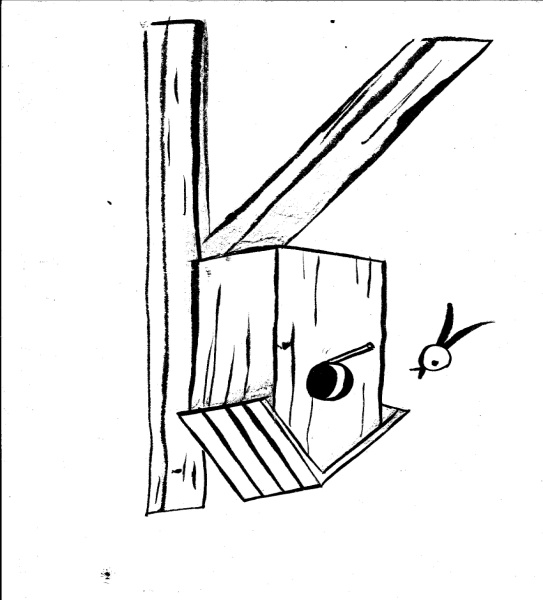 Поглядите-ка, друзья, смастерил скворечник я.А в скворечник залетела вместо птички буква «Я»2) выложите букву «Я» из косточек.3) послушайте стихотворение про букву «Я»:Буква  «Я» шагает гордо.Всем на свете буква «Я»Доложить готова:А вы знаете, кто я?Вы не знаете, кто я?Буква, слог и слово.3.Чтение слов:- Ребята, посмотрите кто это к нам пришёл? (учитель показывает куклу Бабы Яги из кукольного театра)(это баба Яга)- Она говорит, что заглянула к нам на урок, чтобы узнать, как читать слова с буквой «Я»- Как вы думаете, почему её так интересует эта буква? (потому что её имя начинается на «Я»)- давайте  составим имя Бабы Яги из букв. (Один  ученик  - у доски. Остальные  -  на партах работают с кассой букв)- Вы, ребята, очень порадовали Бабу Ягу. Наконец то она узнала, как пишется её имя. На радостях Баба Яга призналась, что в своей избушке она спрятала двух детей -  братика и сестричку. Заколдовала их так,  что они забыли свои  имена и свой дом.-Давайте им поможем.Дети отгадывают имена и составляют их из букв. (Яна и Яша)- Давайте составим про Яну и Яшу  предложения, так чтобы они вспомнили про свой дом. (Мама любит Яну и Яшу. У Яны есть кукла. Яша любит рисовать.  и т.д)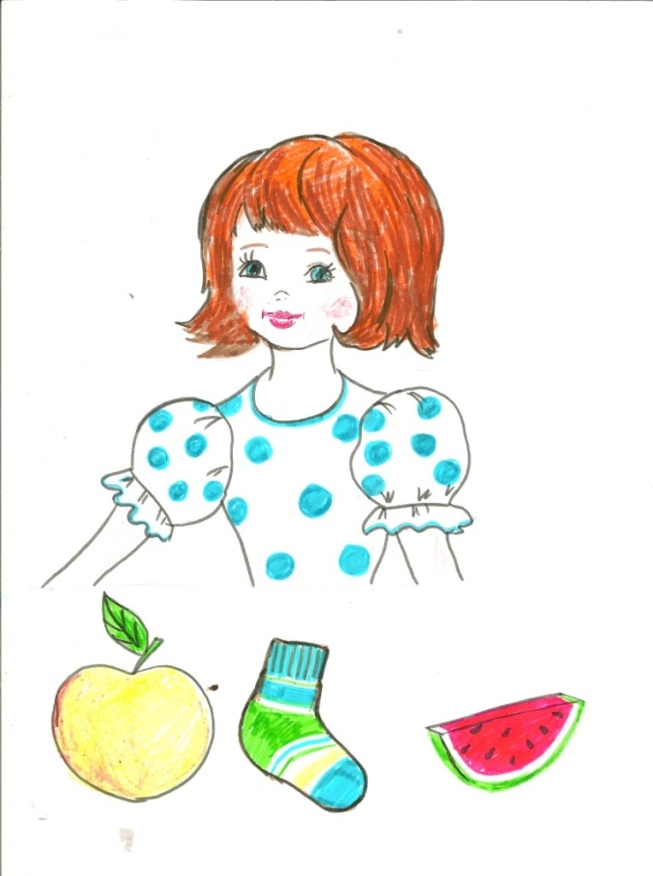 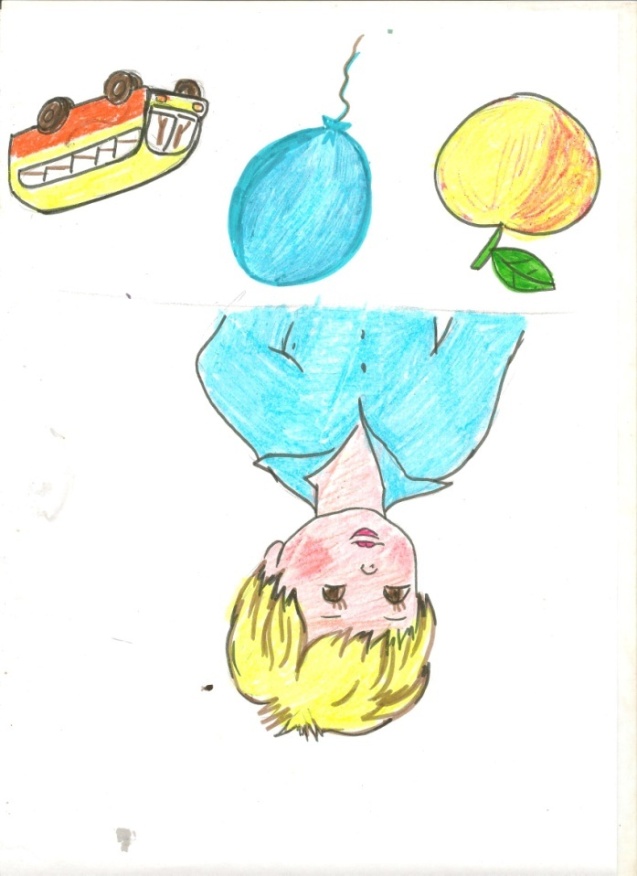 5. Физкультминутка.Благодаря вам, ребята,  дети вспомнили про свой дом и убежали  из логова Бабы Яги.  По пути им много чего встретилось. Если в слове - названии предмета,  есть буква «Я» – это помощник бабы Яги, нужно спрятаться, если нет -  бежим дальше. (змея, камень ,река, яма ,ястреб ,лиса, волк, заяц, ёжик, яйцо, ягода. Дерево, яблоня, дом.)6. Чтение страницы букваря.- Бабе Яге стыдно за свое поведение. Она раскаивается и просит вас разрешить ей остаться на уроке. Уж очень хочется ей послушать как вы читаете букварь.- Разрешим её остаться? (только пусть пообещает больше не похищать детей)Чтение по букварю стр.112- рассматривание букварной страницы, беседа по содержанию.- чтение слов под картинками;- чтение предложений (Хоровое чтение, чтение по цепочке,)- составление похожих предложений со словами  моя, моё, мои, твоя, твоё, твои.- чтение текста:а) работа с иллюстрацией;б) чтение учениками по предложениям;г) вопросы по содержанию текста;д) выборочное чтение:- прочитайте, что делал Яша;- кто сажал яблони;- кто поливал яблони.7.Домашнее задание.- Ваше домашнее задание: научитесь читать правильно, без ошибок стр. 112 Букваря.8. Итог урока.- С какой буквой вы сегодня познакомились? Что интересного вы узнали про эту букву?( В начале слова буква «Я» даёт два звука [й] [а])- Что понравилось вам на уроке?